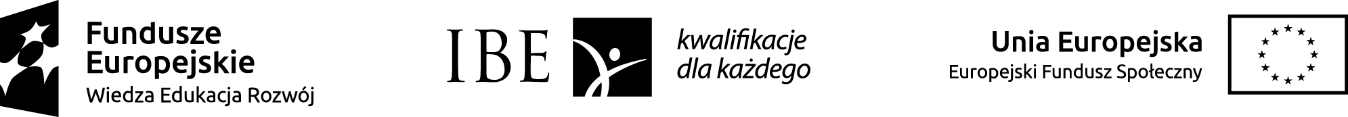 ZAŁĄCZNIK NR 5 do zamówienia NR  IBE/286/2019WYKAZ POTWIERDZAJĄCY SPEŁNIANIE KRYTERIÓW UDZIAŁU OKREŚLONYCH W PKT 4.2...................................................................... 		......................................................................(miejscowość, data)						(imię, nazwisko, podpis Wykonawcy, a w przypadku Podmiotu składającego ofertę - stanowisko, pieczątka firmowa, podpis osoby lub osób uprawnionych do reprezentowania Wykonawcy)Do udziału w postępowaniu może zgłosić się Wykonawca, który z należytą starannością (w okresie ostatnich 10 lat przed upływem terminu składania ofert) opracował (był autorem lub współautorem) bądź recenzował ekspertyzy / prace analityczne / artykuły / publikacje / opracowania dotyczące:rozwiązań zagranicznych dotyczących walidacji, rozwiązań systemowych dotyczących uczenia się,zapewniania jakości walidacji,edukacji w kontekście rynku pracy lub polityki na rzecz uczenia się przez całe życie.Do udziału w postępowaniu może zgłosić się Wykonawca, który z należytą starannością (w okresie ostatnich 10 lat przed upływem terminu składania ofert) opracował (był autorem lub współautorem) bądź recenzował ekspertyzy / prace analityczne / artykuły / publikacje / opracowania dotyczące:rozwiązań zagranicznych dotyczących walidacji, rozwiązań systemowych dotyczących uczenia się,zapewniania jakości walidacji,edukacji w kontekście rynku pracy lub polityki na rzecz uczenia się przez całe życie.Do udziału w postępowaniu może zgłosić się Wykonawca, który z należytą starannością (w okresie ostatnich 10 lat przed upływem terminu składania ofert) opracował (był autorem lub współautorem) bądź recenzował ekspertyzy / prace analityczne / artykuły / publikacje / opracowania dotyczące:rozwiązań zagranicznych dotyczących walidacji, rozwiązań systemowych dotyczących uczenia się,zapewniania jakości walidacji,edukacji w kontekście rynku pracy lub polityki na rzecz uczenia się przez całe życie.Do udziału w postępowaniu może zgłosić się Wykonawca, który z należytą starannością (w okresie ostatnich 10 lat przed upływem terminu składania ofert) opracował (był autorem lub współautorem) bądź recenzował ekspertyzy / prace analityczne / artykuły / publikacje / opracowania dotyczące:rozwiązań zagranicznych dotyczących walidacji, rozwiązań systemowych dotyczących uczenia się,zapewniania jakości walidacji,edukacji w kontekście rynku pracy lub polityki na rzecz uczenia się przez całe życie.Do udziału w postępowaniu może zgłosić się Wykonawca, który z należytą starannością (w okresie ostatnich 10 lat przed upływem terminu składania ofert) opracował (był autorem lub współautorem) bądź recenzował ekspertyzy / prace analityczne / artykuły / publikacje / opracowania dotyczące:rozwiązań zagranicznych dotyczących walidacji, rozwiązań systemowych dotyczących uczenia się,zapewniania jakości walidacji,edukacji w kontekście rynku pracy lub polityki na rzecz uczenia się przez całe życie.Lp.Tytuł ekspertyzy/pracy analitycznej/artykułu/publikacjiKrótkie podsumowanie – jakiego zagadnienia dotyczyła ekspertyza/praca analityczna/artykuł/publikacjaZamawiający (jeśli dotyczy)Autor/współautor1234…